Краткий конспект лекциипо «Экономической теории» для иностранных студентов автомобильного факультетаСоставитель: к.э.н., доцент Попадинец Е.В.Лекций – 18 часов, семинаров – 18 часов, СРС- 36 часов.Итоговый контроль – интегрированный экзаменЭтапы развития экономической теории.Экономическая теория в своем развитии прошла различные этапы (табл. 1.1)Таблица 1.1. Основные экономические школы Экономические законы и категорииЭкономические законы - это устойчивые, существенные, постоянно повторяющиеся связи, взаимосвязи и взаимозависимости явлений и процессов экономической жизни. Они действуют только там, где есть деятельность человека.Экономические законы делятся на общие и специфические. Общие экономические законы — это законы, действующие во всех или нескольких способах производства. Специфические экономические законы — это законы, действующие в пределах одного способа производства.Экономические категории это понятия, которые отражают сущность отдельных экономических процессов и явлений. К их числу относятся: товар, деньги, стоимость, цена, собственность, спрос, предложение, финансы, кредит и др.Производство: материальное и нематериальное. Для того, чтобы существовать, человек должен постоянно удовлетворять свои потребности, для чего используются разные блага. Блага создаются в процессе производства. Их можно разделить на товары и услуги. Товары, как и услуги, являются результатом труда, но, в отличие от услуг, имеют материально-вещественную форму. Товары делятся на средства производства и предметы личного потребления. Предметы личного потребления – это блага, которые используются физическими лицами для удовлетворения их личных потребностей (продукты питания, одежда, жилище, телевизоры, холодильники и др.). Средства производства – используются в производстве потребительских благ.Производство бывает материальным и нематериальным.При материальном производстве создаются вещественные ценности (промышленность, сельское хозяйство, строительство и др.) и оказываются материальные услуги (транспорт, торговля, бытовое обслуживание).Нематериальное производство направлено на создании духовных, нравственных и других ценностей (образование, культура и др.).Услуги предоставляются предприятиями сферы услуг. Это общественное питание, здравоохранение, просвещение, культура, сфера бытового обслуживания, транспорт и т. д. Для производства благ и предоставления услуг необходимо наличие определенных ресурсов. Ресурсы – это возможности, которыми обладает и которые применяет общество для удовлетворения своих потребностей. Различают природные ресурсы, т. е. данные природой (земля и ее недра, леса, воды); трудовые (люди с их навыками и способностями в трудоспособном возрасте); капитальные (средства производства – средства и предметы труда) (схема 1).4. Экономическая система и ее виды.Экономическая система - это действующая в стране совокупность принципов, правил, законодательно закрепленных норм, определяющих форму и содержание основных экономических отношений, возникающих в процессе производства, распределения, обмена и потребления экономического продукта.В современной экономической науке выделяют такие экономические системы: традиционная экономическая система, рыночная экономическая система, административно-командную система, смешанная экономическая система.Традиционная экономика – это такая экономическая система, в которой традиции и обычаи играют важную роль в регулировании отношений производства, распределения, обмена и потребления экономических благ. В настоящее время она сохранилась в некоторых наиболее слаборазвитых странах Азии и Африки, хотя ее элементы сохраняются и в странах среднего уровня развития.Рыночная экономическая система представляет собой такую экономическую систему, в которой материальные ресурсы находятся в частной собственности, а рынки и цены используются для направления и координации экономической деятельности. Административно-командная экономика – это способ ориентации и управления экономической системой, основанный на высоком уровне централизации функций руководства экономикой, применении директивных методов управления, сосредоточении основных ресурсов производства в государственной собственности. Все крупные решения, касающиеся использования ресурсов, структуры и распределения продукции, организации производства, принимаются центральными органами власти и управления. Классическим примером командно-административной системы был СССР.Смешанная экономическая система представляет собой такую экономическую систему, в которой сочетаются черты рыночной и централизованной экономики. Сегодня они характерны для США, Японии, Германии и других развитых государств.Товар и деньги как важные элементы товарного производства. Товар – это продукт человеческого труда, предназначенный для обмена путем купли-продажи. Товар обладает двумя свойствами:способностью удовлетворять потребность – потребительная стоимость;способностью обмениваться на другие товары – меновая стоимость.В меновой стоимости проявляется стоимость. Стоимость – это воплощенный в товаре труд товаропроизводителя. Стоимость лежит в основе цены.Сегодня существуют такие теории стоимости: трудовая, теория факторов производства, теория предельной полезности, теория спроса и предложения.Деньги – это товар особого рода, выполняющий роль всеобщего эквивалента. Причины возникновения денег: Необходимость обмена результатами труда (излишками товара). Необходимость сокращения издержек обращения. Деньги выполняют следующие функции: Мера стоимости. Деньги являются материалом для выражения стоимости всех товаров, которые качественно одинаковы и количественно сравнимы. Средство обращения. Процесс обмена товаров совершается в виде следующей смены форм: товар - деньги - товар. Средства платежа. Эта функция выполняется при продаже товаров в кредит, с отсрочкой платежа, при уплате налогов, заработной платы и т.д. Средства накопления. Деньги служат самой удобной формой хранения богатства, так как обладают ликвидностью. Ликвидность – это то, насколько быстро можно использовать товар в виде денег. Рынок и его виды.Рынок — это система экономических отношений в сфере обмена товаров и услуг между продавцами (производителями) и покупателями (потребителями). Выделяют рынки: потребительских товаров и услуг; факторов производства; финансовые; интеллектуального продукта;по территориальному (пространственному) положению: местный (локальный) рынок; региональный рынок внутри страны; национальный рынок; мировой рынок;по механизму функционирования: свободный рынок; государственно-регулируемый рынок; монополизированный рынок.по степени насыщенности: равновесный рынок; дефицитный рынок; избыточный рынок;по степени зрелости: рынки с развитой инфраструктурой; рынки с формирующейся инфраструктурой;по правовому статусу: официальный (легальный) рынок; теневой (нелегальный) рынок.Любой рынок может полноценно функционировать лишь если для него создана соответствующая инфраструктура. Под инфраструктурой рынка понимают совокупность рыночных институтов, обеспечивающих продвижение товаров и услуг от производителя к потребителю. К ней относят: биржи; ярмарки и аукционы; торговые дома; брокерские и другие посреднические организации; аудиторские фирмы; страховые компании; информационные службы и др.Конкуренция и ее видыПод экономической конкуренцией понимают соперничество экономических субъектов на рынке за потребителей для получения наибольшей прибыли (дохода).Выделяют конкуренцию:Чистая (совершенная) конкуренция характеризуется большим числом продавцов, конкурирующих между собой, которые предлагают стандартную, однородную продукцию многим покупателям. Объем производства и предложения каждым отдельным производителем настолько незначителен, что ни один из них не может оказывать заметного влияния на рыночную цену.Монополистическая конкуренция подразумевает такую рыночную ситуацию, при которой относительно большое число небольших производителей предлагают похожую, но не идентичную продукцию.Под олигополией понимают рынок, на котором господствует несколько крупных фирм, каждая из которых обладает значительной долей этого рынка.Чистая монополия существует там, где одна фирма является единственным производителем продукта, у которого нет близких заменителей.8. Спрос и предложение. Ценообразование.Спрос на какой-либо товар или услугу - это желание и возможность потребителя купить определенное количество товара или услуги по определенной цене в определенное временя. Закон спроса: чем меньше цена товара, тем больше потребитель готов его купить, и наоборот, чем больше цена товара, тем меньше потребитель готов его купить (рис.1). 
Рис.1. Кривая спроса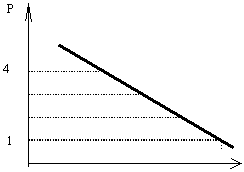 Неценовые факторы, оказывающие влияние на спрос: доходы потребителей; вкусы и предпочтения потребителей; цены на взаимозаменяемые и взаимодополняемые товары; ожидания потребителей  и др. Предложение какого-либо товара или услуги – это готовность производителя продать определенное количество товара или услуги по определенной цене за определенный период времени. Объем предложения - то количество товара или услуги, которое готовы продать продавцы по определенной цене в течение определенного периода времени. Закон предложения: объем предложения товара увеличивается, если цена на товар возрастает и наоборот (рис.2). 
Рис.2. Кривая предложения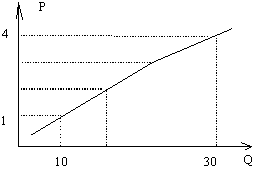 Неценовые факторы, оказывающие влияние на предложения: изменение цен на факторы производства; технический прогресс; сезонные изменения; налоги и субсидии; ожидания производителей; изменение цен на сопутствующие товары. Совместим на одном графике линии спроса и предложения (рис.3). 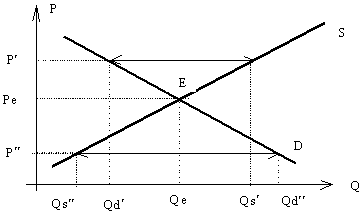 Рис.3. Установление равновесной ценыЛинии спроса и предложения пересекаются в точке Е. Объем продаж в этой точке называется равновесным объемом рынка (Qе). Цена в этой точке называется равновесной ценой (Pе). Таким образом, рыночное равновесие - это состояние рынка, при котором объем спроса равен объему предложения. Основные участники рыночной экономики.Основными экономическими субъектами современной рыночной экономики являются: домохозяйства, предприятия (фирмы) и государство.Домохозяйство — это экономическая единица, состоящая из одного человека или семьи. Основные черты домашних хозяйств:являются собственниками факторов производства,экономические решения принимают самостоятельно,стремятся к максимальному удовлетворению своих потребностей.Предприятие (фирма) — это экономическая организация, которая осуществляет производство товаров, оказание услуг и выполнение работ с целью получения максимальной прибыли. Предприятие (фирма): самостоятельно принимает основные экономические решения, владеет факторами производства и использует их для производства продукции и ее реализации.Государство — это правительственные учреждения, имеющие и использующие юридическую и политическую власть для регулирования экономической деятельности участников рыночных отношений в целях достижения общественных целей.Экономические функции государстваОсновными экономическими функциями государства являются:1. обеспечение правовой базы, способствующей эффективному функционированию рыночной системы. Сущность этой функции заключается в том, что государство берет на себя задачу формирования правовой базы и правил, регулирующих экономическую деятельность субъектов хозяйствования, а также контроль за их исполнением;2. защита конкуренции и борьба с монополиями;3. перераспределение доходов и богатства. В рыночной экономике государство берет на себя функцию защиты малоимущих граждан через налоговое перераспределение доходов и принятие программ социальной защиты;4. перераспределение ресурсов. В качестве инструментов такого перераспределения могут использоваться налоги, субсидии, непосредственное государственное регулирование, правовые нормы и др.;5. стабилизация экономики, т.е. контроль за уровнем занятости и инфляции, стимулирование экономического роста.Для решения вышеперечисленных задач у государства имеется широкий набор инструментов. К важнейшим из них относятся: фискальная и денежная политика; социальная политика и политика регулирования доходов; внешнеэкономическая политика.Школы, направления иих представителиПериод формированияОсновные идеиМеркантилизм(Выражали интересы торговцев.) Т. Ман; Ж. КольберXV-XVII вв.Главное богатство общества - деньги (золото и серебро). Источник богатства - сфера обращения (торговля и денежный оборот). Государство должно активно вмешиваться в экономику, помогая обогащению общества.Школа физиократов (Выражали интересы крупных землевладельцев.) Ф. Кенэ; А. ТюргоXVIII в.Истинным богатством нации выступает продукт, производимый в сельском хозяйстве. Первыми попытались вывести прирост богатства из процесса производства, а не обращения.Английская школа классической политэкономии А. Смит; Д. РикардоXVII-XIX вв.Источник богатства общества – производство, а наиболее благоприятные условия для его эффективного развития – свободная и конкурентная рыночная экономика.Марксизм(теория научного коммунизма )С середины XIX в.Сформулирована концепция закона стоимости как закона развития товарного производства. Разработано учение об общественно-экономических формациях и теория воспроизводства и экономических кризисов и др.МаржинализмК. Менгер;Ф. Визер;Е. Бем-БеверкВторая полов. XIX в.Издержки производства, спрос и предложение, цена объясняются психологией поведения отдельного хозяйствующего субъекта, руководствующегося собственными оценками предельных выгод.Неоклассическое направлениеА. Маршалл; А. ВальрасС конца XIX в.Частнопредпринимательская рыночная система способна к саморегулированию.Государство создает благоприятные условия для ее функционирования.Кейнсианство(теория регулируемого капитализма) Д.М. КейнсС 30-х годов XX в.Государство должно активно регулировать экономику и социальную сферу, так как рынок не способен обеспечить социально-экономическую стабильность общества.ИнституционализмУ. Митчелл; Т. Веблен; Р. КоузXIX-XX вв.Рассматривают экономику как систему, где отношения между хозяйствующими субъектами складываются под влиянием экономических и внешнеэкономических факторов.МонетаризмМ. ФридменНастоящее времяГлавенствующая роль в стабилизации экономики принадлежит денежным факторам.